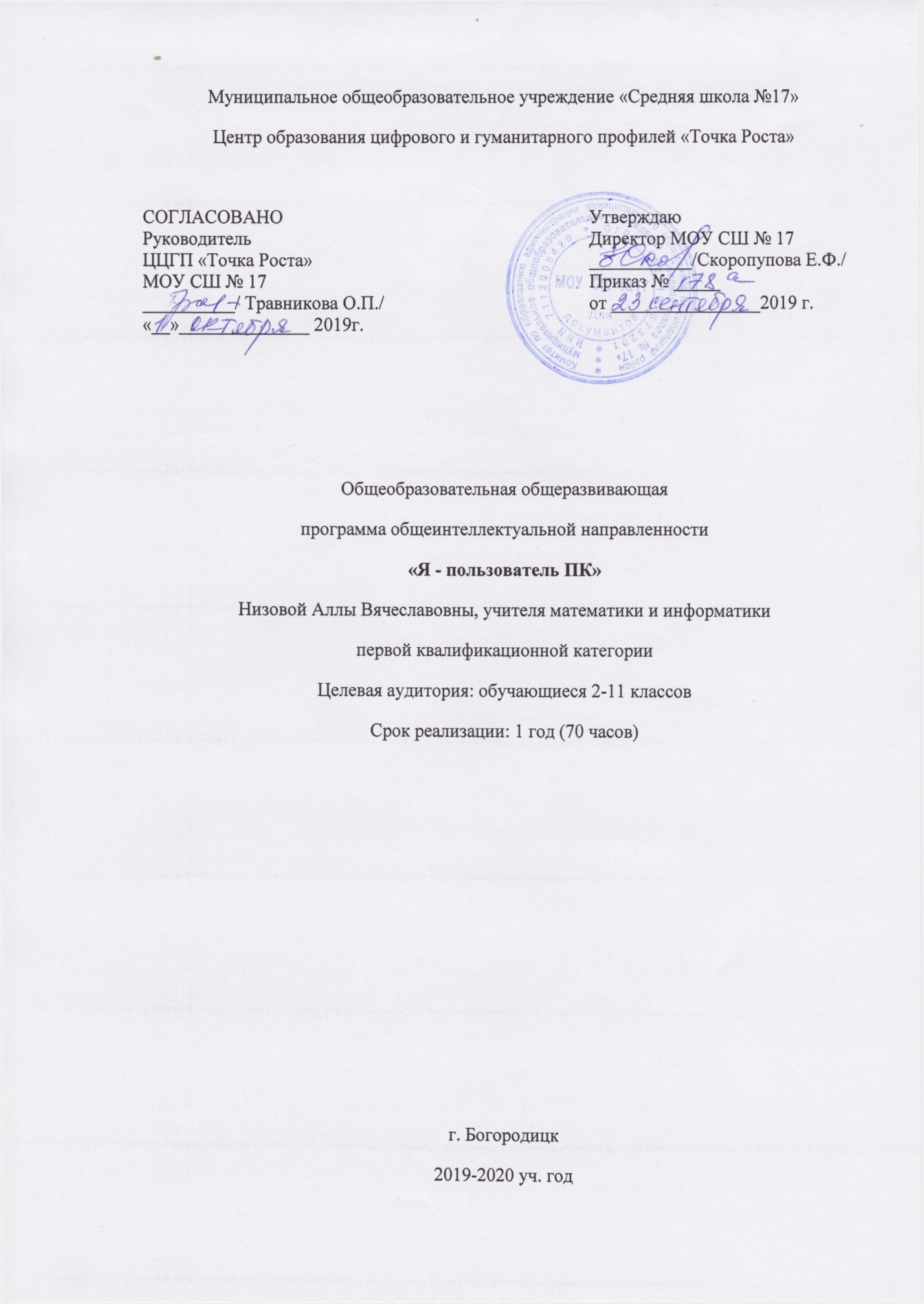 Пояснительная записка.Программа создана на основе:Федерального закона РФ «Об образовании в РФ»Федеральной целевой программы «Развитие дополнительного образования детей в Российской Федерации до 2020 года»Постановление правительства Российской Федерации от 31 марта 2017г . No376 «О внесении изменений в государственную программу Российской Федерации «Развитие образования» на 2013-2020 годы».Постановление Правительства Российской Федерации от 23 мая 2015г No497 «О Федеральной целевой программе развития образования на 2016-2020 годы»Постановление Главного государственного санитарного врача РФ от 4 июля 2014г .No41 «Об утверждении СанПиН 2.4.4.3172-14 «Санитарно-эпидемиологические требования к устройству, содержанию и организации режима работы образовательных организаций дополнительного образования детей».Авторской образовательной программы Босовой Л.Л. и Семакина И.Г.Цель программы: создание условий для успешного освоения обучающимися основ информатики, элементов программирования, навыков пользователя персонального компьютера удовлетворения потребностей в интеллектуальном, нравственном и физическом совершенствовании, укреплении здоровья, организации свободного времени, профессиональной ориентации; обеспечение достижения обучающимися результатов освоения дополнительных общеобразовательных программ. Задачи программы: формировать представление об исследовательском обучении;обучать специальным знаниям, необходимым для проведения самостоятельных исследований;формировать и развивать умения и навыки исследовательского поиска;развивать познавательные потребности и способности, креативность.Ценность программы заключается в том, что обучающиеся получают возможность реализовать  свои особые образовательные потребности.Актуальность программы основывается на интересе и потребностях обучающихся и их родителей. В обучении по данной программе удачно сочетаются взаимодействие школы с семьёй, творчество и развитие, эмоциональное благополучие детей и взрослых. При реализации данной программы обучающиеся знакомятся с организацией коллективного и индивидуального исследования, обучаются в действии, что побуждает к наблюдению и экспериментированию, опираясь на собственный опыт. Это позволяет чередовать коллективную и индивидуальную деятельность.Основные принципы реализации программы – научность, доступность, добровольность, деятельностный и личностный подходы, преемственность, результативность, партнерство, творчество и успех.Занятия внеурочной деятельности будут проводиться на базе Центра образования цифрового и гуманитарного профилей «Точка роста», созданного в целях развития и реализации основных и дополнительных общеобразовательных программ цифрового, естественнонаучного и гуманитарного профилей, формирования социальной культуры, проектной деятельности, направленной не только на расширение познавательных интересов школьников, но и на стимулирование активности, инициативы и исследовательской деятельности обучающихся.Занятия будут проходить в форме беседы, игры, практической и проектной работы, эксперимента, наблюдения, экспресс-исследования, коллективного и индивидуального исследования, самостоятельной работы, защиты исследовательских и проектных работ, мини-конференции, консультации, родительских собраний.Планируемые методы контроля: консультация, доклад, защита исследовательских и проектных работ, выступление, выставка, презентация, мини-конференция, участие в конкурсах.Программа рассчитана на 1 год обучения обучающихся 2-11 классов. Занятия проводятся два раза в неделю по одному академическому часу в объеме 70 часов в год. Рекомендуемое количество учащихся в объединении 10-12 человек. Учитывая индивидуальные особенности развития детей, местные условия, интересы обучающихся, в программе возможны изменения в продолжительности и порядке прохождения тем.Планируемые результаты внеурочной деятельностиВ процессе учебной деятельности воспитанники должны:- приобрести социальные знания, понимание социальной реальности и повседневной жизни;- сформировать в себе позитивное отношение к базовым ценностям нашего общества и к социальной реальности в целом;- приобрести опыт самостоятельного действия;-овладеть приемами правильного пользования компьютерами, дополнительной литературой, принтером, сканером, копиром;- уметь самостоятельно работать с Интернетом, находить необходимую информацию по теме своей работы;- уметь художественно оформлять исследовательские и проектные работы;- приобретут навыки работы на языке программирования;- выработать личностные качества: усидчивость, аккуратность, точность.Содержание программы предусматривает подведение воспитанников к осознанному выбору будущей профессии.Тематическое планированиеСписок литературы и использованные ресурсы:1. Интернет-магазин материалов по развитию исследовательской деятельности учащихся www.shop.redu.ru   2. Антошин, М.К. Учимся рисовать на компьютере / М.К. Антошин. - М.: Айрис, 2016. - 160 c..3. Голубцов, В.Н. Информатика: Лабораторный практикум. Создание простых текстовых документов в текставом редакторе MicrosoftWord 2000 / В.Н. Голубцов, А.К. Козырев, П.И. Тихонов. - М.: Саратов: Лицей, 2012. -686 c.4. Горячев, А.В. Практикум по информационным технологиям / А.В. Горячев, Ю.А. Шафрин. - М.: Бином, 2016. - 272 c.5. Демина, О.А. Экзамен по информатике / О.А. Демина. - М.: Приор, 2012. - 176 c.6. Информатика: Энциклопедический словарь для начинающих / ред. Д.А. Поспелов. - М.: Педагогика-Пресс, 2013. - 352 c.№Тема занятияКол-во часов2-6 классы2-6 классы2-6 классы1Техника безопасности при работе с компьютером, цифровой техникой.12Знакомство с клавиатурой. Навыки печати. Программа «Руки солиста»83Работа в текстовом редакторе. Форматирование и редактирование текста. Проект «Немного о себе»204Работа в графическом редакторе. Редактирование рисунка. Вставка рисунка в текстовый документ. Проект «Мои любимые места»85Работа в Интернете. Поиск информации. Сохранение найденной информации. «Конференция на тему «Я и Интернет»»46Знакомство с мультимедийными приложениями. Создание презентации «Моя семья в годы ВОВ»107Работа над проектом «Немного о себе» с использованием текстовых и графических редакторов, мультимедиа приложений.108Защита проекта49Резерв5Итого:Итого:707-11 классы7-11 классы7-11 классы1Техника безопасности при работе с компьютером, цифровой техникой.1Работа в текстовом редакторе. Форматирование и редактирование текста с помощью панели инструментов. Вставка графических объектов в текстовый документ. Проект «Немного о себе»9Работа с мультимедийными приложениями . Создание презентации «Дети войны», посвященного оккупации немецкими войсками п. Товарковский в годы ВОВ . Создание анимированной презентации «Моя малая родина»10Техника безопасности при работе с сервисами Интернета1Знакомство с понятием «киберпространство». Осуществление коммуникаций в киберпространстве. Анализ и обработка материала к проекту «Мои педагоги – это...» Презентация и обсуждение проектов9Осуществление коммуникаций в киберпространстве.  «Мусор» на цифровых носителях. «Чистим» наши телефоны и страницы в социальных сетях.Киберпсихология. Стадии общения. Тренинг партнерского общения. Вербальное и невербальное общение. Культура речи в киберпространстве. Этикет общения,  голосового сообщения. Практическое занятие «Напомним о себе друзьям»5Самопознание. Наши эмоции. Наши комплексы. Личное пространство. Правила регистрации и деятельности на интернет - сервисах. Сюжетно-ролевая игра «Я среди людей в Интернете.»4Программирование. Исполнитель, СКИ исполнителя. Программирование линейных программ. Программирование ветвлений, циклов. Использование процедур. Диалог в программировании. Таблицы и массивы. Обработка массивов. Сортировка массива.26Резерв5Итого:Итого:70